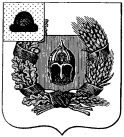 Администрация Александро-Невского городского поселенияАлександро-Невского муниципального районаРязанской областиПОСТАНОВЛЕНИЕ   От 25 декабря   2019 г.                 р.п. Александро-Невский                                            №  249О внесении изменений в муниципальную программу «Устойчивое развитие сельских территорий в муниципальном образовании – Александро-Невское городское поселение Александро-Невского муниципального района Рязанской области на 2017-2021  и на период до 2023 года», утвержденную постановлением администрации Александро-Невского городского поселения Александро-Невского муниципального района от 15.11.2016 г.  № 297 (в ред. от 23.10. 2017 г.  № 240, от 26.10.2018 г.  № 149, от 29.12.2018 года №190, от 07.10.2019 г. № 203)                В соответствии с Федеральным законом от 06.10.2003 года № 131-ФЗ «Об общих принципах организации местного самоуправления в Российской Федерации», со ст. 179 Бюджетного кодекса РФ, в связи с изменением основных мероприятий Программы, администрация Александро-Невского городского поселения ПОСТАНОВЛЯЕТ:1. Внести в муниципальную программу «Устойчивое развитие сельских территорий в муниципальном образовании – Александро-Невское городское поселение Александро-Невского муниципального района Рязанской области на 2017-2021 и на период до 2023 года», утвержденную постановлением администрации Александро-Невского городского поселения Александро-Невского муниципального района от 15.11.2016 г.  № 297 (от 23.10.2017г. №240, от 26.10.2018 г. № 149, от 29.12.2018 года № 190, от 07.10.2019 г. № 203) изменения:1.1. Приложение к постановлению изложить в новой редакции согласно приложению к настоящему постановлению.2. Опубликовать настоящее постановление в Информационном бюллетене и      разместить на официальном сайте администрации муниципального района и Александро-Невского городского поселения в сети «Интернет».3.  Контроль за исполнением настоящего постановления оставляю за собой.Глава  администрации Александро-Невского городского поселения	                                                                           Е.В. БлохинаПриложение к постановлению администрации Александро-Невского городского поселения от 25.12.2016 г.  № 249Муниципальная программа«Устойчивое развитие сельских территорий в муниципальном образовании – Александро-Невское городское поселение Александро-Невского муниципального района Рязанской области на 2017-2021 и на период до 2023года»ПаспортХарактеристика текущего состояния сельских территорий и основные проблемы их развития, приоритеты и цели в указанной сфереУспешное решение задач по наращиванию экономического потенциала аграрного сектора Александро-Невского муниципального района требует осуществления мер по комплексному развитию сельских территорий, повышению уровня и качества жизни сельского населения, преодоления дефицита специалистов и квалифицированных рабочих в сельском хозяйстве и других отраслях экономики села.Сокращение и измельчение сельской поселенческой структуры приводит к запустению сельских территорий, остается низким уровень комфортности проживания  сельской местности, низкая платежеспособность сельского населения не позволяет использовать систему кредитного ипотечного кредитования.Преобладание в структуре сельского населения пожилых людей, естественная убыль населения, распространение проявлений асоциального поведения, ставят под угрозу формирование трудового потенциала, адекватного новым требованиям рыночных экономических преобразований отечественного производственного комплекса, пагубно отражаются на перспективах оздоровления сельской экономики.Для обеспечения социально-экономического развития сельских территорий и создания условий эффективного функционирования агропромышленного производства Правительством Российской Федерации принимаются меры по усилению государственной поддержки социального и инженерного обустройства населенных пунктов, расположенных в сельской местности.Повышение уровня жизни на селе неразрывно связано с развитием сельского хозяйства в целом. Сложившаяся в социальной сфере ситуация препятствует не только увеличению производства продукции, но и формированию социально-экономических условий для устойчивого развития сельских территорий. В этой связи необходимо комплексное решение основных задач развития сельских территорий.Программный подход к решению проблем, накопившихся в отрасли, имеет особое значение. Определение направлений и объемов государственной поддержки на долгосрочный период позволяет сельхозтоваропроизводителям планировать свой бизнес и определять приоритеты развития социальной и инженерной инфраструктуры села.Необходимость реализации программы обусловлена общефедеральным и региональным значением проблемы.Для устойчивого социально-экономического развития муниципального образования – Александро-Невское поселение Александро-Невского муниципального района Рязанской области и эффективного функционирования агропромышленного производства поселения развития социальной сферы и инженерной инфраструктуры на селе, необходима государственная поддержка.2. Цели и задачи ПрограммыПрограмма направлена на создание предпосылок для устойчивого развития территории в  Александро-Невском городском поселении – посредством достижения следующих целей:- стимулирование инвестиционной активности в агропромышленном комплексе путем создания благоприятных инфраструктурных условий в сельской местности;- активизация участия граждан, проживающих в сельской местности, в реализации общественно значимых проектовЗадачами Программы являются:- повышение уровня  обустройства населенных пунктов, расположенных в сельской местности, объектами социальной   инфраструктуры;- грантовая поддержка  местных инициатив граждан, проживающих в сельской местности и организаций, расположенных на территории Александро-Невского городского поселения.3. Механизм реализации ПрограммыГлавным распорядителем и получателем бюджетных средств, направляемых на реализацию мероприятий Программы, является администрация муниципального образования – Александро-Невское поселение Александро-Невского муниципального района Рязанской области.Администрация муниципального образования – Александро-Невское поселение Александро-Невского муниципального района Рязанской области:1) формирует проект мероприятий Программы;2) выполняет функции заказчика, в рамках которых заключает муниципальные контракты на поставку товаров, выполнение работ, оказание услуг в соответствии с действующим законодательством;3) в течение всего срока действия муниципального контракта контролирует выполнение работ, осуществляет приемку выполненных работ;4) осуществляет контроль за использованием  средств;5)  выполняет иные функции по реализации Программы.  4. Сроки и этапы реализации муниципальной программыМуниципальная программа реализуется в 2017-2021 и на период до 2023 года. Программа не имеет разбивки на этапы и реализуется на протяжении всего срока реализации Программы.5.Ресурсное обеспечение ПрограммыРеализация мероприятий Программы будет осуществляться  за счет средств:- областного бюджета в 2020 году – 3 155,21 тыс.  руб.;- местного бюджета администрации муниципального образования – Александро-Невское поселение Александро-Невского муниципального района Рязанской области в 2020 году – 230,00 тыс. руб.;- внебюджетных средств в 2020 году – 1 126,86 тыс. руб.                                                                                                 В  тыс. руб.6. Система программных мероприятийПеречень мероприятий, объемы и источники финансирования Программы представлены в приложении  к Программе.7. Состав и сроки предоставления отчетности об исполнении ПрограммыАдминистрация  муниципального образования – Александро-Невское поселение Александро-Невского муниципального района Рязанской области представляет отчетность об исполнении Программы в соответствии с разделом 6  Порядка  принятия решений о разработке муниципальных программ (подпрограмм) Александро-Невского городского поселения Александро-Невского муниципального района  Рязанской области, их формировании и реализации, утвержденного постановлением администрации Александро-Невского городского поселения от 09.11. 2015 г.  № 225.8. Целевые индикаторы эффективности исполнения Программы9. Ожидаемые конечные результаты реализации Программы и показатели социально – экономической эффективностиОбязательным условием оценки планируемой эффективности Программы является успешное (полное) выполнение запланированных на период ее реализации целевых показателей, а также мероприятий в установленные сроки. На основании оценки эффективности использования мероприятий Программы производится ежегодная корректировка планируемых значений целевых показателей, объемов и источников финансирования Программы с учетом фактически достигнутых результатов реализации Программы. Корректировка проводится путем внесения изменений в Программу по результатам оценки эффективности её реализации.Реализация мероприятий, предусмотренных Программой, позволит достичь следующих результатов:- повышение уровня обустройства населенных пунктов объектами социальной инфраструктуры путем создания и обустройства детских игровых площадок;- повышение гражданской активности сельских жителей, активизация их участия в решении вопросов местного значения путем поддержки местных инициатив;- повышение общественной значимости развития сельских территорий, привлекательности для проживания в сельской местности и работы в аграрном секторе экономики.Приложение №1к МП Устойчивое развитие сельских территорий в муниципальном образовании – Александро-Невское поселение Александро-Невского муниципального района Рязанской области на 2017-2021 и на период до 2023 годаНаименование ПрограммыМуниципальная программа «Устойчивое развитие сельских территорий в муниципальном образовании – Александро-Невское поселение Александро-Невского муниципального района Рязанской области на 2017-2021 и на период до 2023 года»(далее по тексту – Программа)Заказчик ПрограммыАдминистрация муниципального образования – Александро-Невское поселение Александро-Невского муниципального района Рязанской областиРазработчик ПрограммыАдминистрация муниципального образования – Александро-Невское городское поселение Александро-Невского муниципального района Рязанской областиОснование для разработки Программы- Федеральный закон от 06.10.2003 г. № 131-ФЗ «Об общих принципах организации местного самоуправления в Российской Федерации»;- Постановление Правительства РФ от 14 июля 2012 г. № 717
"О Государственной программе развития сельского хозяйства и регулирования рынков сельскохозяйственной продукции, сырья и продовольствия"- Постановление Правительства Рязанской области от 30 октября 2013 г.  № 357 «Об утверждении государственной программы Рязанской области «Развитие агропромышленного комплекса на 2014-2020 годы», подпрограмма «Устойчивое развитие сельских территорий» (приложение № 8) - Муниципальная программа «Устойчивое развитие сельских территорий Александро-Невского муниципального района Рязанской области на 2014 — 2017 годы и на период до 2020 года», утвержденная постановлением Администрации муниципального образования — Александро-Невский муниципальный район Рязанской области от 23.09.2013 № 583.Исполнитель ПрограммыАдминистрация муниципального образования – Александро-Невское поселение Александро-Невского муниципального района Рязанской области, подрядные и  проектно-изыскательские организации, (по государственным     контрактам, договорам)                                       Цели и задачи Целями Программы являются:- стимулирование инвестиционной активности в агропромышленном комплексе путем создания благоприятных инфраструктурных условий в сельской местности;- активизация участия граждан, проживающих в сельской местности, в реализации общественно значимых проектов Задачами Программы являются:- повышение уровня  обустройства населенных пунктов, расположенных в сельской местности, объектами социальной   инфраструктуры;- грантовая поддержка  местных инициатив граждан, проживающих в сельской местности и организаций, расположенных на территории Александро-Невского городского поселения.Целевые индикаторыСоздание и обустройство детской игровой площадки2017 год – 0 объектов; 2018 год – 0 объектов; 2019 год – 0 объектов; 2020 год – 2 объекта; 2021 год – 1 объект; 2022 год – 1 объект; 2023 год – 0 объектов.Сроки и этапы реализации Программа реализуется в 2017-2023 годах в один этап.Объемы и источники финансированияИсточниками финансирования Программы являются средства областного бюджета, местного бюджета муниципального образования – Александро-Невское поселение Александро-Невского муниципального района Рязанской области, внебюджетные источники.Общий объем средств, необходимых для реализации Программы составляет 4 812,07 тыс. руб. в том числе по годам:2017  год – 0,0 тыс. руб., 2018 год – 0,0 тыс. руб.2019 год – 0,0 тыс. руб., 2020 год – 4 512, 07 тыс.руб. (из них 230,00 тыс. руб.- средства городского поселения, 1 126,86 тыс. руб. – внебюджетные средства, 3 155,21 тыс. рублей - средства областного бюджета)2021-2023 год – 300, 00 тыс. руб.Ожидаемые конечные результаты реализации Программы и показатели социально – экономической эффективностиРеализация Программы позволит:- повышение уровня обустройства населенных пунктов объектами социальной инфраструктуры путем создания и обустройства детских игровых площадок;- повышение гражданской активности сельских жителей, активизация их участия в решении вопросов местного значения путем поддержки местных инициатив;- повышение общественной значимости развития сельских территорий, привлекательности для проживания в сельской местности и работы в аграрном секторе экономики.Объем финансирования2017 год0,002018 год0,002019 год0,002020 год4 512,072021-2023 год 300,00ИТОГО:4 812,07№Наименование индикатораЕдиница измерения2017 год2018 год2019 год2020год2021 год2022год2023год1.Создание и обустройство детской игровой площадкиобъект0002110№Программные мероприятия, обеспечивающие выполнение задачиГлавный распределительИсполнительИсточник финансированияОбъемы финансирования, тыс.руб.Объемы финансирования, тыс.руб.Объемы финансирования, тыс.руб.Объемы финансирования, тыс.руб.Объемы финансирования, тыс.руб.Объемы финансирования, тыс.руб.Ожидаемый результат№Программные мероприятия, обеспечивающие выполнение задачиГлавный распределительИсполнительИсточник финансированиявсегов том числе по годамв том числе по годамв том числе по годамв том числе по годамв том числе по годамОжидаемый результат№Программные мероприятия, обеспечивающие выполнение задачиГлавный распределительИсполнительИсточник финансированиявсего20182019202020202021-2023Ожидаемый результатЗадача 1. Повышение уровня  обустройства населенных пунктов, расположенных в сельской местности, объектами социальной   инфраструктуры.Задача 1. Повышение уровня  обустройства населенных пунктов, расположенных в сельской местности, объектами социальной   инфраструктуры.Задача 1. Повышение уровня  обустройства населенных пунктов, расположенных в сельской местности, объектами социальной   инфраструктуры.Задача 1. Повышение уровня  обустройства населенных пунктов, расположенных в сельской местности, объектами социальной   инфраструктуры.Задача 1. Повышение уровня  обустройства населенных пунктов, расположенных в сельской местности, объектами социальной   инфраструктуры.Задача 1. Повышение уровня  обустройства населенных пунктов, расположенных в сельской местности, объектами социальной   инфраструктуры.Задача 1. Повышение уровня  обустройства населенных пунктов, расположенных в сельской местности, объектами социальной   инфраструктуры.Задача 1. Повышение уровня  обустройства населенных пунктов, расположенных в сельской местности, объектами социальной   инфраструктуры.Задача 1. Повышение уровня  обустройства населенных пунктов, расположенных в сельской местности, объектами социальной   инфраструктуры.Задача 1. Повышение уровня  обустройства населенных пунктов, расположенных в сельской местности, объектами социальной   инфраструктуры.Задача 1. Повышение уровня  обустройства населенных пунктов, расположенных в сельской местности, объектами социальной   инфраструктуры.Задача 1. Повышение уровня  обустройства населенных пунктов, расположенных в сельской местности, объектами социальной   инфраструктуры.1.Капитальный ремонт хоккейной коробки в микрорайоне СХТ ул. Молодежная в р.п. Александро-Невский Рязанской областиМО – Александро-Невское поселениеМО – Александро-Невское поселениеОбластной бюджетМестный бюджетВнебюджетные средства1432,20105,00511,500,00,01432,20105,00511,500,00,0- повышение уровня обустройства населенных пунктов объектами социальной инфраструктуры путем создания и обустройства детских игровых площадок;- повышение общественной значимости развития сельских территорий, привлекательности для проживания в сельской местности и работы в аграрном секторе экономики.2Капитальный ремонт хоккейной площадки в р.п. Александро-НевскийМО – Александро-Невское поселениеМО – Александро-Невское поселениеОбластной бюджетМестный бюджетВнебюджетные средства1723,01125,00615,360,00,01723,01125,00615,360,00,0- повышение уровня обустройства населенных пунктов объектами социальной инфраструктуры путем создания и обустройства детских игровых площадок;- повышение общественной значимости развития сельских территорий, привлекательности для проживания в сельской местности и работы в аграрном секторе экономики.3.Создание и обустройство детской игровой площадки в р.п. Александро-Невский, ул. КирюхинаМО – Александро-Невское поселениеМО – Александро-Невское поселениеМестный бюджет150,000,00,00,0150,00150,00- повышение уровня обустройства населенных пунктов объектами социальной инфраструктуры путем создания и обустройства детских игровых площадок;- повышение общественной значимости развития сельских территорий, привлекательности для проживания в сельской местности и работы в аграрном секторе экономики.4.Создание и обустройство детской игровой площадки в р.п. Александро-Невский, ул. СолнечнаяМО – Александро-Невское поселениеМО – Александро-Невское поселениеМестный бюджет150,00,00,00,0150,0150,0- повышение уровня обустройства населенных пунктов объектами социальной инфраструктуры путем создания и обустройства детских игровых площадок;- повышение общественной значимости развития сельских территорий, привлекательности для проживания в сельской местности и работы в аграрном секторе экономики.